Your recent request for information is replicated below, together with our response.For all years you have data, could you please provide the number of dangerous dogs out of control seized under Section 3 of the Dangerous Dogs act in total and classified by dog breed?Additionally, for each dog breed where applicable, if you maintain this information, could you please note what proportion of these dogs had been on the Index of Exempt Dogs?Clarification:I would like to clarify there relevant timeline: please provide the requested data (i.e. the number of dogs out of control seized under S3 of the DDA 1991) for every calendar year since 2000 for which data is available.Additionally, could you please provide the number of complaints, arrests, and persons charged for an offence relating to S3 Dangerous Dogs Out Of Control of the Dangerous Dogs Act 1991 for each calendar year since 2000, to provide data on such offences which did not result in a seizure.Having considered these questions in terms of the Act, I regret to inform you that I am unable to provide you with the information you have requested, as it would prove too costly to do so within the context of the fee regulations.  As you may be aware the current cost threshold is £600 and I estimate that it would cost well in excess of this amount to process your request. As such, and in terms of Section 16(4) of the Freedom of Information (Scotland) Act 2002 where Section 12(1) of the Act (Excessive Cost of Compliance) has been applied, this represents a refusal notice for the information sought.By way of explanation, Police Scotland record crimes using the Scottish Government Justice Department crime classification codes.  With regard to your request, offences such as these would be recorded as offences involving dangerous dogs. Therefore the only way to provide an accurate response to your request would be to manually examine each one of these crime reports since 2000 to establish whether the report states that a dog has been seized, if the breed is mentioned and other specifics relevant to your request. There are no relevant markers which allow the automatic retrieval of this level of information.  To be of assistance, crime statistics on recorded/detected dangerous dog offences are available online: Crime data - Police Scotland If you require any further assistance please contact us quoting the reference above.You can request a review of this response within the next 40 working days by email or by letter (Information Management - FOI, Police Scotland, Clyde Gateway, 2 French Street, Dalmarnock, G40 4EH).  Requests must include the reason for your dissatisfaction.If you remain dissatisfied following our review response, you can appeal to the Office of the Scottish Information Commissioner (OSIC) within 6 months - online, by email or by letter (OSIC, Kinburn Castle, Doubledykes Road, St Andrews, KY16 9DS).Following an OSIC appeal, you can appeal to the Court of Session on a point of law only. This response will be added to our Disclosure Log in seven days' time.Every effort has been taken to ensure our response is as accessible as possible. If you require this response to be provided in an alternative format, please let us know.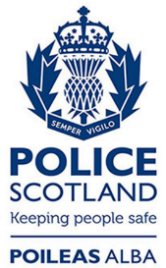 Freedom of Information ResponseOur reference:  FOI 23-1105Responded to:  12 May 2023